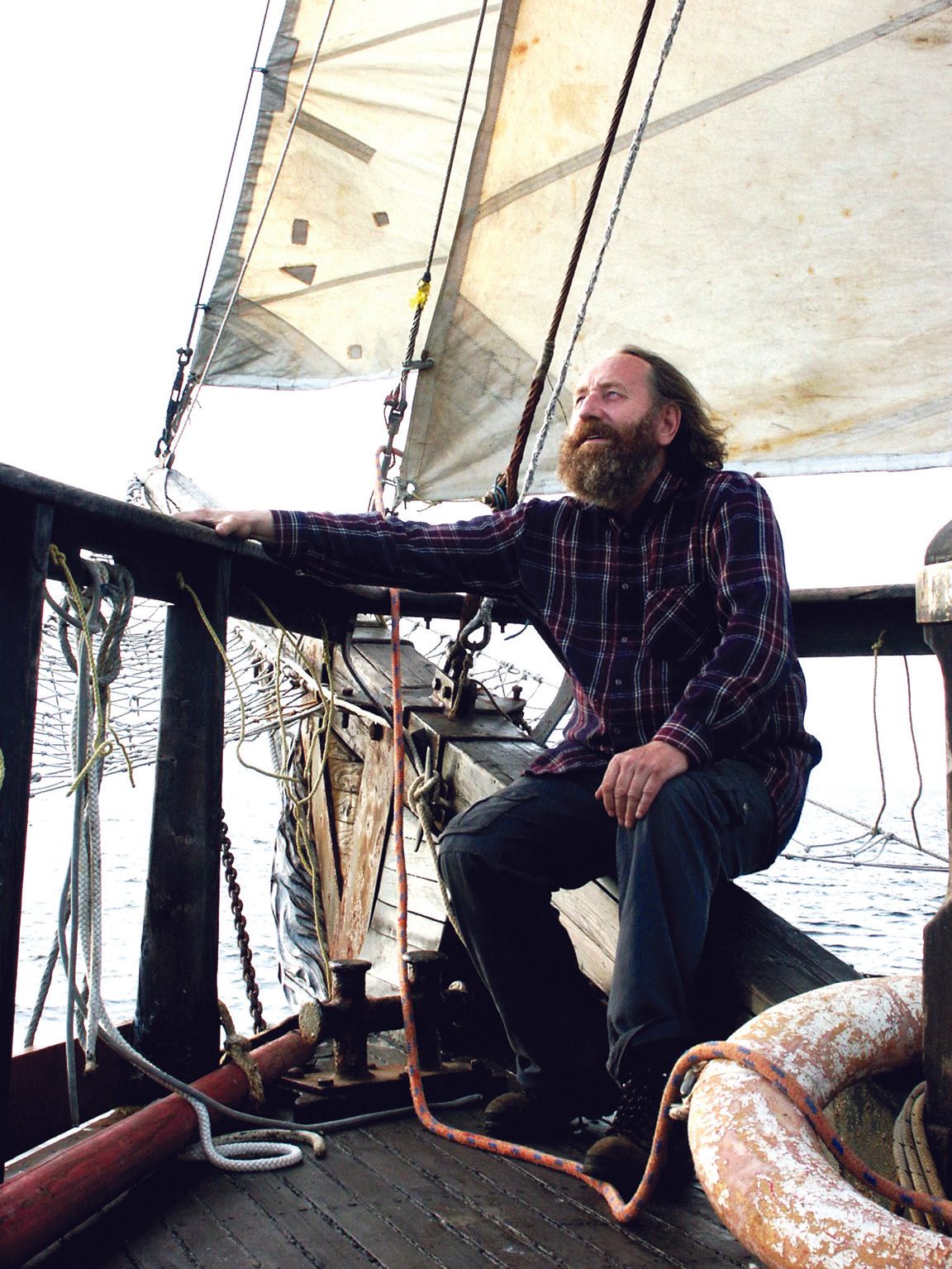 Rudolf Krautschneiderpublicista, vydavatel a ilustrátor, námořník, mořeplavec a dobrodruhO LODÍCH, MOŘÍCH A LIDECHčtvrtek|2. března 2023|17 hodin|KC Zvole